Tuesday 26th JanuaryLI: To know by heart the multiplication and division facts for the 4 times tables. Complete the times tables below and write the rest of the fact families for each one. e.g. 8 x 4 = 32     4 x 8 = 32    32 ÷ 4 = 8    32 ÷ 8 = 4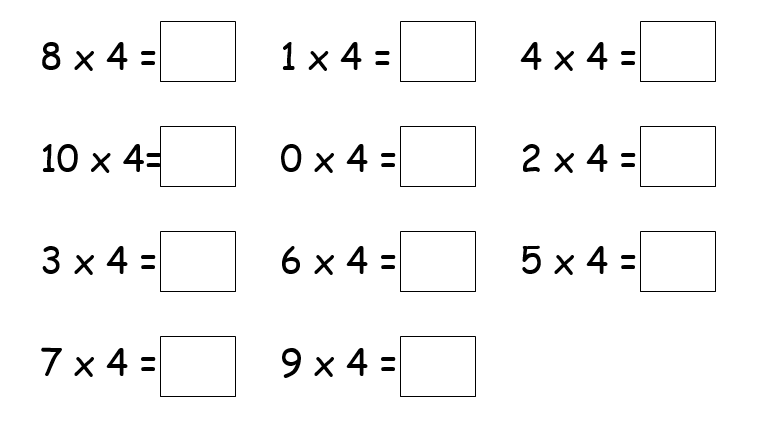 Now complete these questions, applying your tables knowledge to some fluency questions. 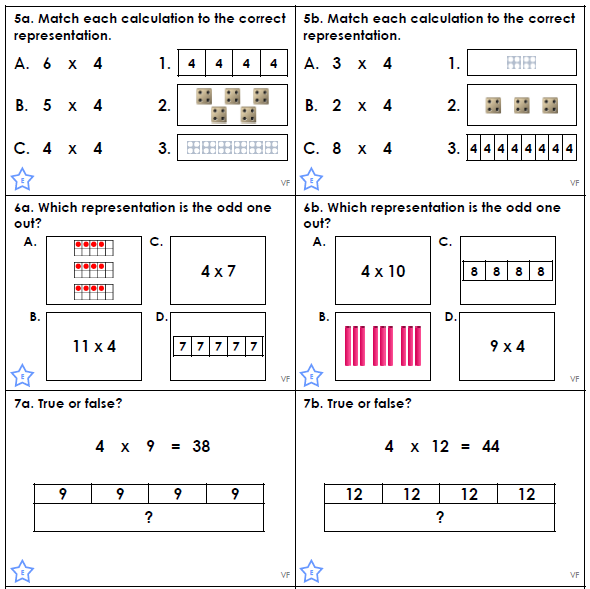 